LA VILLE DE MENTON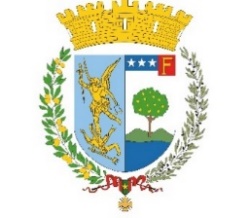 surclassée 80-150 000 habitants recrute :Chauffeur poids lourds (H/F)POUR SON SERVICE VOIRIE ENTRETIEN PROPRETE :Sous l’autorité du Directeur Général des Services Techniques et du Chef du Service Voirie Entretien et Propreté, vous intégrerez la subdivision Lavage en tant que conducteur de camionMissions : Conduite de camions et engins en rapport aux différents chantiers et transfert d’enginsEntretien des véhiculesTransfert gros porteursRéparation petite mécaniqueInterventions d’urgenceRangement et entretien courant du matérielSignaler toutes anomalies sur la voie publiqueDéblaiement des voies et chaussées en cas de fortes intempériesGrutage de matériauxProfil :Permis B exigéSens du travail en équipeDiscrétionEsprit d’initiativeApplication des règles d’hygiène, de sécurité et d’ergonomieMaîtrise du matériel, des techniques et des produits mis à dispositionGestion et respect du planning et des délais d’exécutionCACES engins (ce serait un plus)Candidatures à adresser avec lettre de motivation, CV, copie des diplômes, à Monsieur le Maire, BP 69, 06502 Menton CedexTél : 04.92.10.50.00           Site internet : www.menton.fr           E. mail : mairie@ville-menton.fr